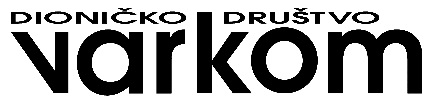 VARKOM d.d. Varaždin, vodeće trgovačko društvo u području vodnih usluga u sjeverozapadnoj Hrvatskoj objavljujeO G L A Sza popunjavanje radnog mjestaOČITAČ VODOMJERA - 4 izvršiteljaUvjeti koje kandidati moraju ispunjavati:stupanj: III – IV (KV - SSS)smjer: tehnički, strojarski, općiradno iskustvo:	nije potrebnoposebni zahtjevi: - posjedovanje vozačke dozvole „B“ kategorije- komunikativnost- državljanstvo Republike HrvatskeRadni odnos zasniva se na određeno vrijeme od 6 mjeseci.Uz prijavu, kandidati su dužni priložiti dokaze o ispunjavanju uvjeta: presliku svjedodžbe, presliku domovnice, presliku važeće vozačke dozvole.Ukoliko ispunjavate navedene uvjete, a spremni ste na ozbiljan pristup radu, prijavu sa životopisom u roku od 8 dana dostavite na adresu:VARKOM d.d., OJ „Opći poslovi“, Trg bana Jelačića 15, 42000 Varaždin, s naznakom „prijava na natječaj za radno mjesto „ očitač vodomjera“.										            VARKOM d.d.